+-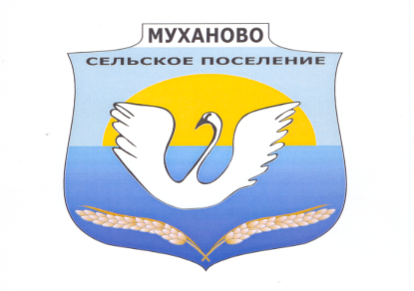 Ежемесячная информационная газета сельского поселения МухановоПостановление № 8 от 31.01.2022 года      Об утверждении стоимости гарантированного перечня услуг по погребению на территории сельского поселения Муханово муниципального района Кинель-Черкасский Самарской области на 2022 год            В соответствии с Федеральным законом от 12.01.1996 №8-ФЗ «О погребении и похоронном деле», Федеральным законом от 06.10.2003 N 131-ФЗ "Об общих принципах организации местного самоуправления в Российской Федерации", ПОСТАНОВЛЯЮ:       1. Утвердить стоимость услуг, предоставляемых согласно гарантированному перечню услуг по погребению умерших пенсионеров, не подлежавших обязательному социальному страхованию на случай временной нетрудоспособности и в связи с материнством на день смерти, по погребению умерших, не подлежавших обязательному социальному страхованию на случай временной нетрудоспособности и в связи с материнством на день смерти пенсионеров, досрочно оформивших пенсию по предложению органов службы занятости (в случае, если смерть пенсионера наступила в период получения досрочной пенсии до достижения им возраста, дающего право на получение соответствующей пенсии), на территории сельского поселения Муханово муниципального района Кинель-Черкасский Самарской области, с 1 февраля 2022 года в размере 6964,68 рублей согласно приложению №1 к настоящему постановлению.      2. Утвердить стоимость услуг, предоставляемых согласно гарантированному перечню услуг по погребению умерших граждан, подлежавших обязательному социальному страхованию на случай временной нетрудоспособности и в связи с материнством на день смерти, и умерших несовершеннолетних членов семей граждан, подлежащих обязательному социальному страхованию на случай временной нетрудоспособности и в связи с материнством на день смерти указанных членов семей, на территории сельского поселения Муханово муниципального района Кинель-Черкасский Самарской области, с 1 февраля 2022 года в размере 6964,68 рублей согласно приложению № 2 к настоящему постановлению.        3. Утвердить стоимость услуг, предоставляемых согласно гарантированному перечню услуг по погребению умерших, не подлежавших обязательному социальному страхованию на случай временной нетрудоспособности и в связи с материнством на день смерти и не являвшихся пенсионерами, на территории сельского поселения Муханово муниципального района Кинель-Черкасский Самарской области, с 1 февраля 2022 года в размере 6964,68 рублей согласно приложению № 3 к настоящему постановлению.	        4. 	Утвердить стоимость услуг, предоставляемых согласно гарантированному перечню услуг по погребению в случае рождения мертвого ребенка по истечении 154 дней беременности, на территории сельского поселения Муханово муниципального района Кинель-Черкасский Самарской области, в размере 5941,27 рублей согласно приложению № 4 к настоящему постановлению.	       5. Утвердить стоимость услуг по погребению умерших, не подлежавших обязательному социальному страхованию на случай временной нетрудоспособности и в связи с материнством на день смерти и не являвшихся пенсионерами, при отсутствии супруга, близких родственников, иных родственников либо законного представителя умершего или при невозможности осуществить ими погребение, а также при отсутствии иных лиц, взявших на себя обязанность осуществить погребение, а также умерших, личность которых не установлена  на территории сельского поселения Муханово  муниципального района Кинель-Черкасский Самарской области, с 1 февраля 2022 года в размере 6 964,68 рублей согласно приложению № 5 к настоящему постановлению.	        6. Утвердить стоимость услуг по погребению в случае рождения мертвого ребенка по истечении 154 дней беременности при отсутствии близких родственников, иных родственников либо законного представителя умершего или при невозможности осуществить ими погребение, а также при отсутствии иных лиц, взявших на себя обязанность осуществить погребение  на территории сельского поселения Муханово муниципального района Кинель-Черкасский Самарской области, с 1 февраля 2022 года в размере 6058,71 рубль согласно приложению № 6 к настоящему постановлению.	       7.   Контроль за выполнением настоящего постановления оставляю за собой.        8. Опубликовать настоящее постановление в газете «Мухановские вести» и разместить на официальном сайте Администрации сельского поселения Муханово.       9. Настоящее постановление вступает в силу со дня его официального опубликования и распространяет свое действие на правоотношения, возникшие с 01.02.2022 года.Глава сельского поселения Мухановомуниципального района Кинель-Черкасский                                                                        В. А. ЗолотийчукСтоимостьуслуг, предоставляемых согласно гарантированному перечню услуг по погребению умерших пенсионеров, не подлежавших обязательному социальному страхованию на случай временной нетрудоспособности и в связи с материнством на день смерти, по погребению умерших, не подлежавших обязательному социальному страхованию на случай временной нетрудоспособности и в связи с материнством на день смерти пенсионеров, досрочно оформивших пенсию по предложению органов службы занятости (в случае, если смерть пенсионера наступила в период получения досрочной пенсии до достижения им возраста, дающего право на получение соответствующей пенсии), на территории сельского поселения Муханово муниципального района Кинель-Черкасский Самарской области, с 1 февраля 2022 годаСТОИМОСТЬуслуг, предоставляемых согласно гарантированному перечню услуг по погребению умерших граждан, подлежавших обязательному социальному страхованию на случай временной нетрудоспособности и в связи с материнством на день смерти, и умерших несовершеннолетних членов семей граждан, подлежащих обязательному социальному страхованию на случай временной нетрудоспособности и в связи с материнством на день смерти указанных членов семей, на территории сельского поселения Муханово муниципального района Кинель-Черкасский Самарской области, с 1 февраля 2022 годаСТОИМОСТЬуслуг, предоставляемых согласно гарантированному перечню услуг по погребению умерших, не подлежавших обязательному социальному страхованию на случай временной нетрудоспособности и в связи с материнством на день смерти и не являвшихся пенсионерами, на территории сельского поселения Муханово муниципального района Кинель-Черкасский Самарской области, с 1 февраля 2022 годаСТОИМОСТЬуслуг, предоставляемых согласно гарантированному перечню услуг по погребению в случае рождения мертвого ребенка по истечении 154 дней беременности, на территории сельского поселения Муханово муниципального района Кинель-Черкасский Самарской области, с 1 февраля 2022 годаСТОИМОСТЬуслуг по погребению умерших, не подлежавших обязательному социальному страхованию на случай временной нетрудоспособности и в связи с материнством на день смерти и не являвшихся пенсионерами, при отсутствии супруга, близких родственников, иных родственников либо законногопредставителя умершего или при невозможности осуществить ими погребение, а также при отсутствии иных лиц, взявших на себя обязанность осуществить погребение, а также умерших, личность которых не установлена, на территории сельского поселения Муханово муниципального района Кинель-Черкасский Самарской области, с 1 февраля 2022 годаСТОИМОСТЬуслуг по погребению в случае рождения мертвого ребенка по истечении 154 дней беременности при отсутствии близких родственников, иных родственников либо законного представителя умершего или при невозможности осуществить ими погребение, а также при отсутствии иных лиц, взявших на себя обязанность осуществить погребение, на территории сельского поселения Муханово муниципального района Кинель-Черкасский Самарской области, с 1 февраля 2022 года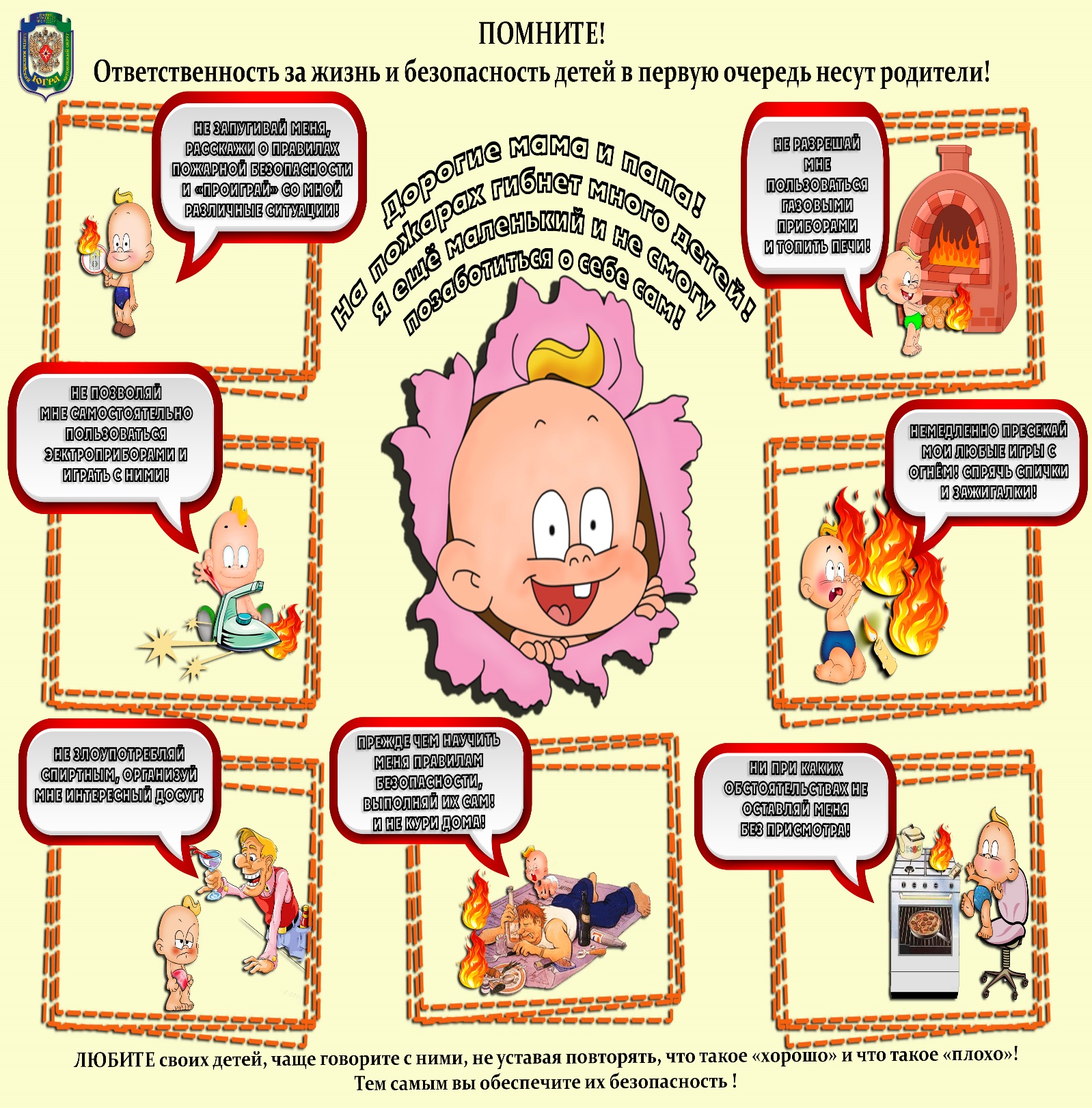 Соучредители газеты «Мухановские вести»: Администрация сельского поселения Муханово муниципального района Кинель-Черкасский Самарской области, Собрание представителей сельского поселения Муханово муниципального района Кинель-Черкасский Самарской области.Издатель Администрация сельского поселения Мухановомуниципального района Кинель-Черкасский Самарской областиГлавный редактор Бурматнова Светлана ВикторовнаАдрес редакции: Самарская обл., Кинель-Черкасский р-н, с. Муханово, ул. Школьная, 1В. тел.:2-33-48 Газета выпускается не реже одного раза в месяц.Газета распространяется бесплатно. Тираж газеты 110 экз. № 5 (460) от 31.01.2022ПРИЛОЖЕНИЕ 1к постановлению Администрации сельского поселения Мухановоот 31.01.2022 № 8№ п/пВид услуги по погребениюСтоимость, рублей1.Оформление документов, необходимых для погребенияБесплатно2.Предоставление и доставка гроба и других предметов, необходимых для погребения1 242,523.Перевозка тела (останков) умершего на кладбище817,474.Погребение4904,69Итого6 964,68ПРИЛОЖЕНИЕ 2к постановлению Администрации сельского поселения Мухановоот 31.01.2022 № 8№ п/пВид услуги по погребениюСтоимость, рублей1.Оформление документов, необходимых для погребенияБесплатно2.Предоставление и доставка гроба и других предметов, необходимых для погребения1 242,523.Перевозка тела (останков) умершего на кладбище817,474.Погребение4 904,69Итого6 964,68ПРИЛОЖЕНИЕ 3к постановлению Администрации сельского поселения Мухановоот 31.01.2022 № 8№ п/пВид услуги по погребениюСтоимость, рублей1.Оформление документов, необходимых для погребенияБесплатно2.Предоставление и доставка гроба и других предметов, необходимых для погребения1 242,523.Перевозка тела (останков) умершего на кладбище817,474.Погребение4 904,69Итого6 964,68ПРИЛОЖЕНИЕ 4к постановлению Администрации сельского поселения Мухановоот 31.01.2022 № 8№ п/пВид услуги по погребениюСтоимость, рублей1.Оформление документов, необходимых для погребенияБесплатно2.Предоставление и доставка гроба и других предметов, необходимых для погребения1015,103.Перевозка тела (останков) умершего на кладбище817,474.Погребение4108,70Итого5941,27ПРИЛОЖЕНИЕ 5к постановлению Администрации сельского поселения Мухановоот 31.01.2022 № 8№ п/пВид услуги по погребениюСтоимость, рублей1.Оформление документов, необходимых для погребенияБесплатно2.Облачение тела272,392.Предоставление гроба 970,133.Перевозка умершего на кладбище817,474.Погребение4904,69Итого6 964,68ПРИЛОЖЕНИЕ 6к постановлению Администрациисельского поселения Мухановоот 31.01.2022 № 8№ п/пВид услуги по погребениюСтоимость, рублей1.Оформление документов, необходимых для погребенияБесплатно2.Облачение тела215,532.Предоставление гроба 9173.Перевозка умершего на кладбище817,474.Погребение4108,71Итого6058,71